UPDATEDate: 20th May 2024Due to the sensitive nature of this application the council has taken additional steps to protect the privacy of people submitting representations on this application. The public comments received will be taken into account and the details of those who have commented are on record. However, we have anonymised the comments, so the names and addresses of the respondents have been removed, before being placed on the website.Any new comments submitted will also appear on the website in an anonymised format.Paul Seckington, Head of Development Management APPLICATION UPDATE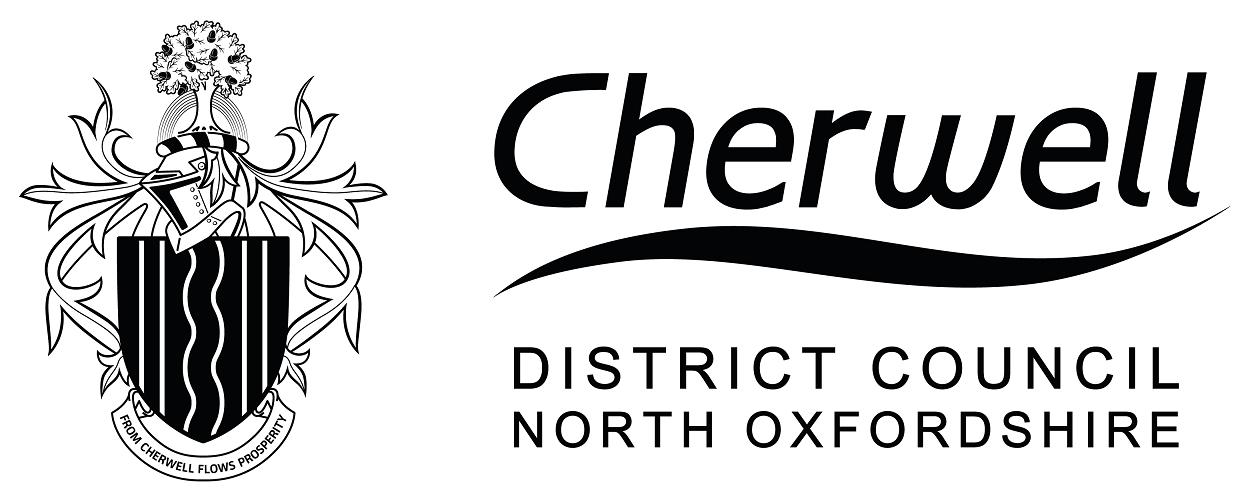 Application No.:24/00539/FProposal:Erection of a stadium (Use Class F2) with flexible commercial and community facilities and uses including for conferences, exhibitions, education, and other events, club shop, public restaurant, bar, health and wellbeing facility/clinic, and gym (Use Class E/Sui Generis), hotel (Use Class C1), external concourse/fan-zone, car and cycle parking, access and highway works, utilities, public realm, landscaping and all associated and ancillary works and structuresLocation:Land To The East Of Stratfield Brake And West Of Oxford Parkway Railway StationOxford RoadKidlingtonCase Officer     Laura BellApplication Valid Date:Target Decision Date: 1 March 202421 June 2024